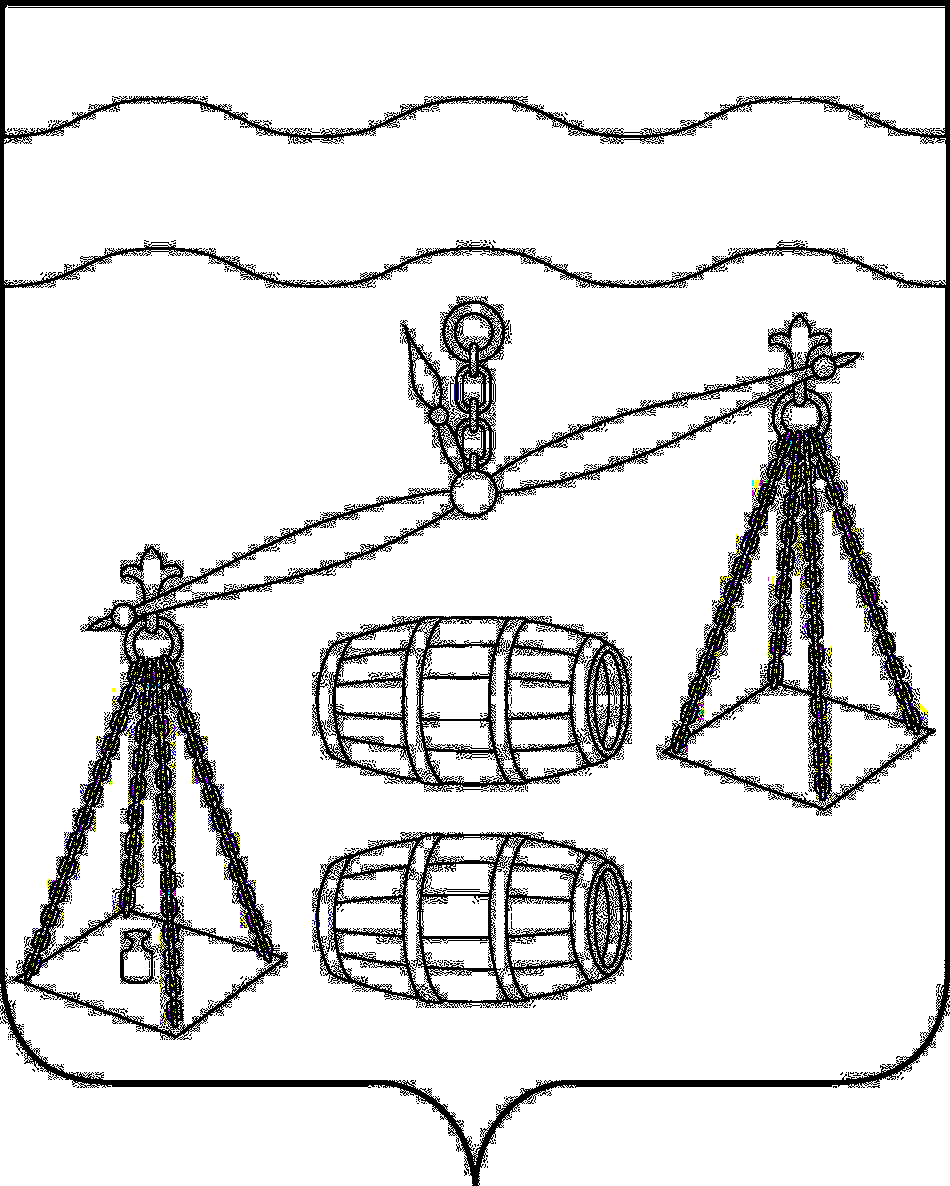 СЕЛЬСКОЕ ПОСЕЛЕНИЕ«СЕЛО БОГДАНОВЫ КОЛОДЕЗИ»                                                           Калужская область                                 СЕЛЬСКАЯ  ДУМАРЕШЕНИЕ От 23.12.2019 г                                                                                №  214Об отмене Решения СД СП «Село                                                                                                     Богдановы Колодези» № 191 от 22.07.2019 г «Об                                                                                                                        утверждении Порядка размещения                                                                                                                                        на официальном сайте муниципального                                                                                                                  образования сельское поселение «Село                                                                              Богдановы Колодези» информации  об общественном                                                                                           контроле   	В соответствии со статьей 7 Федерального закона от 21.07.2014 №212-ФЗ «Об основах общественного контроля в Российской Федерации», статьями Устава сельского поселения «Село Богдановы Колодези», Сельская Дума сельского поселения «Село Богдановы Колодези»РЕШИЛА :                                              	1.  Отменить Решение Сельской Думы сельского поселения «Село Богдановы Колодези» от 22.07.2019 г № 191 «Об утверждении Порядка размещения                                                                                                                                        на официальном сайте муниципального образования сельское поселение «Село Богдановы Колодези» информации  об общественном контроле»2. Настоящее Решение вступает в силу после его обнародования и подлежит размещению на сайте администрации МР «Сухиничский район» в разделе «Поселения»  в сети Интернет.    	 3. Контроль за исполнением настоящего Решения возложить на администрацию сельского поселения «Село Богдановы Колодези».Глава сельского поселения                                                                                                                                 «Село Богдановы Колодези»                                                   О.Н.Парфенова